«10» ноября 2021 г. 							№ 01-05/131ПРИКАЗ«Об утверждении форм регистрации участников итогового сочинения (изложения) в 2021-2022 учебном году»	На основании приказа Министерства образования и науки РС (Я) от 09.11.2021 г. №01-03/1982 «Об утверждении форм регистрации участников итогового сочинения (изложения) в РС (Я)», в соответствии с приказом Министерства образования и науки
Республики Саха (Якутия) от 28 сентября 2021 года № 01-03/1634 “Об
организации и проведении итогового сочинения (изложения) в Республике
Саха (Якутия) в 2021-2022 учебном году” и письмом Федеральной службы по
надзору в сфере образования и науки от 26.10.2021 № 04-416 “О методических
документах, рекомендуемых к использованию при организации и проведении
итогового сочинения (изложения) в 2021-2022 учебном году”, в целях
организованного проведения итогового сочинения (изложения) как условия
допуска к государственной итоговой аттестации по образовательным
программам среднего общего образованияПРИКАЗЫВАЮ:Принять к работе формы регистрации участников итогового сочинения (изложения):заявление на участие в итоговом сочинении (изложении) выпускника текущего года согласно приложению 1 приказа МОН РС (Я) от 09.11.2021 г. №01-03/1982.заявление на участие в итоговом сочинении (изложении) выпускника прошлых лет согласно приложению 2 приказа МОН РС (Я) от 09.11.2021 г. №01-03/1982.согласие на обработку персональных данных участника итогового сочинения (изложения) согласно приложению 3 приказа МОН РС (Я) от 09.11.2021 г. №01-03/1982.Образовательным организациям обеспечить под роспись ознакомление участников итогового сочинения (изложения) (далее - ИСИ) и их родителей (законных представителей) (приложение 4), инструкцией для участника итогового сочинения к комплекту тем итогового сочинения (приложение 5), инструкцией для участника итогового изложения к тексту для итогового изложения (приложение 6).Местам регистрации на участие в ИСИ по установленным формам и правилам завершить регистрацию участников ИСИ не позднее чем за две недели до начала проведения ИСИ с учетом даты написания работы.Контроль исполнения настоящего приказа возложить на Соломонову А.В., руководителя отдела общего и дополнительного образования МКУ ОРУО.		Начальник:					М.Х.Иванова«ӨЛӨӨН ЭБЭҢКИ НАЦИОНАЛЬНАЙ ОРОЙУОН»МУНИЦИПАЛЬНАЙ ОРОЙУОН АДМИНИСТРАЦИЯТА«ӨЛӨӨН ОРОЙУОНУН ҮӨРЭХ САЛАЛТАТА»МУНИЦИПАЛЬНАЙ КАЗЕННАЙ ТЭРИЛТЭОГРН 1021401976540     ИНН 1422000339678480  Өлөөн сэлиэнньэтэӨлөөн оройуонаОктябрьскай уул. 69 тел. 8(41169) 2-13-53, факс 2-12-01E-mail: mouo_olenek@mail.ru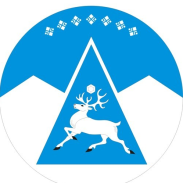 АДМИНИСТРАЦИЯ МУНИЦИПАЛЬНОГО РАЙОНА«ОЛЕНЕКСКИЙ ЭВЕНКИЙСКИЙ НАЦИОНАЛЬНЫЙ РАЙОН»МУНИЦИПАЛЬНОЕ КАЗЕННОЕ УЧРЕЖДЕНИЕ «ОЛЕНЕКСКОЕ РАЙОННОЕ УПРАВЛЕНИЕ ОБРАЗОВАНИЯ»ОГРН 1021401976540     ИНН 1422000339678480 Оленекский районсело Оленекул. Октябрьская, 69тел.  8(41169)2-13-53, факс 2-12-01E-mail: mouo_olenek@mail.ru